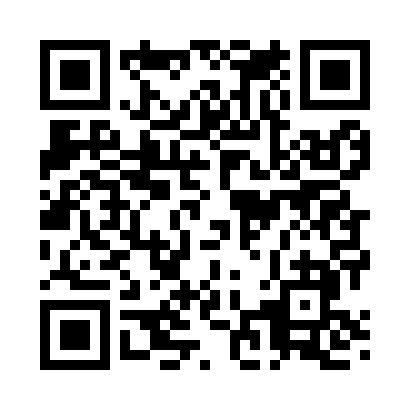 Prayer times for Tarry, Arkansas, USAMon 1 Jul 2024 - Wed 31 Jul 2024High Latitude Method: Angle Based RulePrayer Calculation Method: Islamic Society of North AmericaAsar Calculation Method: ShafiPrayer times provided by https://www.salahtimes.comDateDayFajrSunriseDhuhrAsrMaghribIsha1Mon4:366:001:114:578:239:472Tue4:366:001:124:578:239:473Wed4:376:011:124:578:239:464Thu4:386:011:124:578:229:465Fri4:386:021:124:578:229:466Sat4:396:021:124:588:229:457Sun4:406:031:124:588:229:458Mon4:406:031:134:588:229:459Tue4:416:041:134:588:219:4410Wed4:426:041:134:588:219:4411Thu4:436:051:134:588:219:4312Fri4:436:061:134:588:209:4313Sat4:446:061:134:588:209:4214Sun4:456:071:134:598:209:4115Mon4:466:071:134:598:199:4116Tue4:476:081:144:598:199:4017Wed4:476:091:144:598:189:3918Thu4:486:091:144:598:189:3919Fri4:496:101:144:598:179:3820Sat4:506:111:144:598:179:3721Sun4:516:111:144:598:169:3622Mon4:526:121:144:598:159:3523Tue4:536:131:144:598:159:3424Wed4:546:131:144:598:149:3425Thu4:556:141:144:598:139:3326Fri4:566:151:144:598:139:3227Sat4:576:161:144:588:129:3128Sun4:586:161:144:588:119:3029Mon4:596:171:144:588:109:2930Tue4:596:181:144:588:099:2831Wed5:006:181:144:588:099:26